Ceny jsou uvedeny včetně DPHMÁTE DOPRAVU ZDARMA!Zpět do obchoduPOKRAČOVAT V OBJEDNÁVCE2019 © ENKAUSTIKA - ESHOP.CZ, všechna práva vyhrazenaPOLOŽKA KOŠÍKUDOSTUPNOSTMNOŽSTVÍCENA ZA KUSSOUČET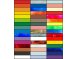 SADA VŠECH VOSKŮ ALL-IN-ONESklademZačátek formulářeKonec formuláře1 249 Kč1 249 KčZačátek formulářeKonec formuláře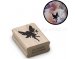 RAZÍTKO MALÁ VÍLASklademZačátek formulářeKonec formuláře189 Kč189 KčZačátek formulářeKonec formuláře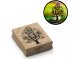 RAZÍTKO STROMSklademZačátek formulářeKonec formuláře229 Kč229 KčZačátek formulářeKonec formuláře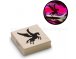 RAZÍTKO PEGASSklademZačátek formulářeKonec formuláře229 Kč458 KčZačátek formulářeKonec formuláře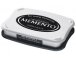 POLŠTÁŘEK POD RAZÍTKA S ČERNOU BARVOUSklademZačátek formulářeKonec formuláře219 Kč219 KčZačátek formulářeKonec formuláře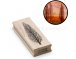 RAZÍTKO TOPOLSklademZačátek formulářeKonec formuláře289 Kč289 KčZačátek formulářeKonec formuláře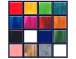 SADA VOSKŮ - STARTOVACÍSklademZačátek formulářeKonec formuláře439 Kč439 KčZačátek formulářeKonec formuláře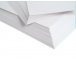 BÍLÝ KARTON A5 - 100 LISTŮSklademZačátek formulářeKonec formuláře329 Kč329 KčZačátek formulářeKonec formulářeBÍLÝ KARTON A4 - 50 LISTŮSklademZačátek formulářeKonec formuláře319 Kč319 KčZačátek formulářeKonec formulářeCena vč. DPH:3 720 KčCena bez DPH:3 074,38 Kč